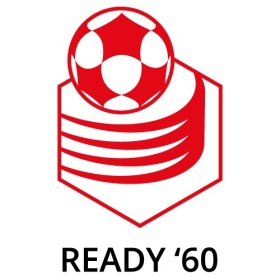 Aannamebeleid vrijwilligers en kader jeugdAls vereniging vinden wij het belangrijk dat onze leden met plezier kunnen sporten op een bij hen passend niveau. Dit is dan ook het uitgangspunt van ons technisch beleid, waarin ook aandacht is voor pedagogische aspecten. Een sleutelrol wordt ingenomen door vrijwilligers en kader. Zij begeleiden onze jeugd als trainer, coach, of als vrijwilliger bij jeugdactiviteiten. Naast een passend aanbod van training, wedstrijd en activiteiten doet Ready ’60 haar uiterste best om een veilig klimaat te realiseren. Belangrijke elementen hierin zijn goede instructies van ons kader, het hebben van 2 vertrouwens-contactpersonen, een gedragscode voor de vereniging en het vereisen van een VOG voor coaches en trainers van jeugdteams alsmede de begeleiders van het jeugdkamp.Daarnaast proberen wij onze vrijwilligers en kader van de jeugd zo goed mogelijk vooraf te screenen. Dit geldt vooral voor nieuwe vrijwilligers die nog geen historie binnen onze vereniging hebben. Voor deze nieuwe vrijwilligers worden de volgende stappen ondernomen, alvorens hen aan te stellen als trainer, coach of begeleider jeugdkamp.Er wordt een kennismakingsgesprek gehouden door een lid van de TC (bij een kandidaat trainer of coach), of een lid van de activiteitencommissie (bij een kandidaat begeleider jeugdkamp). In dit gesprek worden ook de gedragsregels van Ready ’60 besproken met de kandidaat vrijwilliger.Er wordt contact opgenomen met de vereniging of organisatie waar de kandidaat vrijwilliger vandaan komt (of ook actief is) om zijn/haar referenties te checken.Trainers en coaches worden door Ready ’60 lid gemaakt van het KNKV, zodat zij onder het tuchtrecht van de bond vallen.Er wordt de kandidaat vrijwilliger verzocht een VOG te verstrekken.Aldus vastgesteld door het bestuur d.d. 11 december 2018.